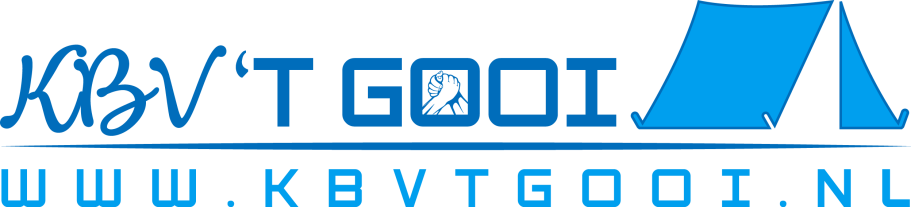 Inschrijfformulier Vereniging KBV ’t Gooihetgooikbv@gmail.comVoornaam AchternaamVoornaam partner Achternaam partnerAantal kinderenNaam en geboortedatum kinderenStaplaatsAdresStraatnaam + nummerPlaatsnaamPostcodeTelefoonnummerE-mailadres